Loving Lotus CNA Training Academy, LLC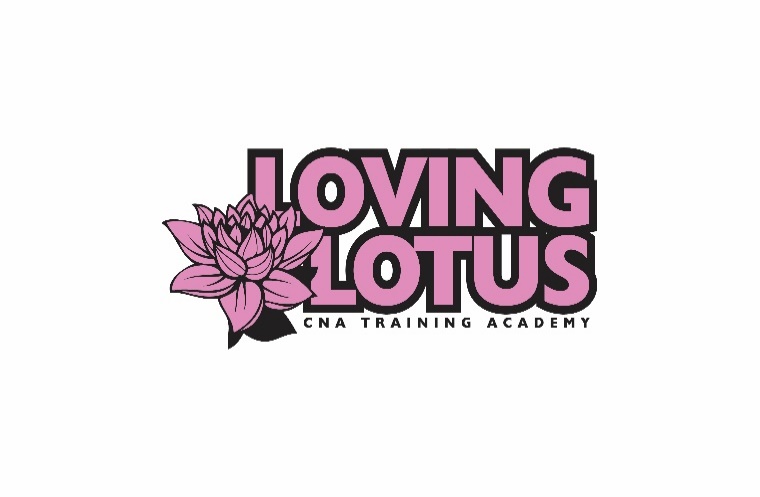 2419 Margaret Street Suite 100North St. Paul, MN 55108Phone: 651-321-7500 Fax: 651-389-9147Website: www.lovinglotuscna.comEmail: lovinglotuscna@gmail.comAPPLICATION, CONTRACT, AND BACKGROUND CHECK CONSENT FORM(Please PRINT LEGIBLY and complete all sections)Date of class to be enrolled ________________Day or Evening session__________________________Full Legal Name______________________________________________________________________Drivers License Number/ID_______________________  Social Security #________________________Street Address: ___________________________________________________Apt No._____________City, State, Zip Code: __________________________________________________________________Phone: _____________________________________________________________________________Email Address:_______________________________________________________________________Date of Birth: ____________________Race___________________________Sex__________________Maiden names or previously used names___________________________________________________Emergency Contact:__________________________________ Relationship:______________________Phone Number: ______________________________________________________________________Please answer the following question:Are you able to lift a minimum of 50 pounds?           			YES         NODo you have any medical restrictions or conditions?  			YES	   NOHave you been fully vaccinated for Covid 19?				YES	   NOAre you a High School or GED recipient and can provide proof?		YES	   NOHave you ever been convicted of a felony or misdemeanor? 	 	YES	   NOIf so, please explain:I consent to have a background check completed by the school and am aware that this background check must be clear to attend clinical sites. I authorize Loving Lotus CNA Training Academy, LLC and its employees to provide a copy of my background check to the clinical site. _______________________________________________________________ __________________ Signature of Applicant 								DateLoving Lotus CNA Training Academy, LLC2419 Margaret Street Suite 100North St. Paul, MN 55108Phone: 651-321-7500 Fax: 651-389-9147Website: www.lovinglotuscna.comEmail: lovinglotuscna@gmail.com              APPLICATION, CONTRACT, AND BACKGROUND CHECK CONSENT FORM(Please PRINT LEGIBLY and complete all sections)Applicant’s tuition fee will be $1,400.00. A non-refundable deposit of $1,000 must be paid at time of registration to reserve a seat in the program. Tuition cost does not include the testing fee for your state exam. The balance is due at the pre-arranged date made with administration. To receive a certificate of completion, all fees must be paid and all equipment on loan from the school must be returned in satisfactory condition. Tuition payments may be refunded only if requested in writing within 3 business days from application. Refunds will be issued within 30 days. There will be a $50 non-refundable fee deducted from balance. Student must appear in person to receive refund – they will not be mailed out per school policy. If student has logged in to online learning portal and wishes to withdraw from class, no refund shall be issued regardless of time passed. If student does not pass the background check, student will receive full refund minus a $50 background check fee.The student will provide program with a copy of their driver’s license or state-issued photo ID and the results of a negative TB skin test and Covid vaccination card (if applicable) upon approval of application. All information provided to the school shall be kept confidential.________ I have received a copy of the school catalog and policies and procedures.         (initials) How did you hear about us? _____Internet _____Social Media ______Friend _____Workforce Center _____Newspaper ______Other: ________________________I have read this contract and agree to the terms. I understand that clinical or supervised practical training dates and times are subject to the discretion of the clinical director and the facility at which clinical will take place.Signature of Applicant                                                                                                                DateFor Office Use Only   (Do not write below this line)Tuition Payment _____________________________Payment Date______________________________Tuition Refund ______________________________Refund Date ________________________________Drivers License______________________________Background Check____________________________TB Skin Test________________________________ Processed On/By ____________________________